ВетеринарияБессарабов, Б. Диспансеризация на птицефабриках / Б. Бессарабов // Животноводство России. - 2014. - № 4. С. 19.Диспансеризация представляет собой комплексную систему плановых диагностических и лечебно-профилактических мероприятий, направленных на своевременное выявление ранних клинических симптомов заболеваний, на сохранение естественной резистентности птицы и достижение максимальной продуктивности.Шеин, С. Ветеринарное благополучие - забота государства / С. Шеин // Животноводство России. - 2014. - № 1. - С. 6-8. - табл.Несмотря на проводимые ветеринарными службами субъектов РФ мероприятия, эпизоотическая обстановка в России остается достаточно сложной. Увеличивается количество случаев заболевания животных бешенством, ящуром. Продолжает распространяться вглубь Центрально-Европейской части России африканская чума свиней (АЧС).Ветеринарная диагностика. Методы обследования животныхВзятие крови у хряка: быстро и безопасно / А. Павлов [и др.] // Животноводство России. - 2014. - № 2. - С. 19.На свинокомплексах периодически возникает необходимость исследования крови хряков. Делают это для контроля физиологического состояния животных, выявления патологических процессов на ранних стадиях развития (до клинического проявления), анализа реакций организма в ответ на изменение общепринятой технологии содержания, структуры рационов и др.ЭпизоотологияРыбаков, С. С. Подходы к созданию вакцины против африканской чумы свиней (обзор зарубежной литературы) / С. С. Рыбаков, В. А. Грубый // Ветеринария. - 2014. - № 3. - С. 3-9.В обзоре изложены основные методы создания вакцин против африканской чумы свиней, в том числе молекулярно-генетические. Отмечены трудности их получения классическими способами.Ветеринарная диагностика и терапияКоваленко, В. П. Эффективное использование медикаторов / В. П. Коваленко, Д. В. Корнеев // Сельский механизатор. - 2014. - № 3. - С. 22-23, 37.В статье обоснована перспективность применения медикаторов при введении жидких лекарственных препаратов. Определены основы физического смешивания жидких препаратов. Установлено распределение концентраций вводимого лекарственного препарата по сечению трубопровода.Получение иммунореагентов для выявления в ИФА фторхинолонов / И. С. Нестеренко [и др.] // Ветеринария. - 2014. - № 4. - С. 58-61. - 2 табл.Изучена возможность применения нового адъюванта на основе биологической добавки Флоравит при получении высокочувствительных иммунореагентов для обнаружения фторхинолонов методом твердофазного иммуноферментного анализа.Черницкий, А. Е. Модифицированный метод определения среднемолекулярных пептидов в биологических жидкостях / А. Е. Черницкий, В. И. Сидельникова, М. И. Рецкий // Ветеринария. - 2014. - № 4. - С. 56-58.Описан модифицированный метод определения вещества средней молекулярной массы в сыворотке крови, моче, ликворе, конденсате выдыхаемого воздуха, позволяющий идентифицировать пептиды с молекулярной массой до 1500 Д.Зоогигиена и ветеринарная санитария. Ветеринарно-санитарная экспертизаБачинская, В. М. Определение безопасности мяса кроликов при использовании в рационе препаратов био-железа с микроэлементами / В. М. Бачинская, А. А. Дельцов // Ветеринария. - 2014. - № 4. - С. 54-56.Приведены результаты определения безопасности мяса кроликов при использовании в их рационе препарата Био-железа с микроэлементами. Доказаны доброкачественность мяса в соответствии его принятым нормам безопасности согласно нормативным документам.Буреев, И. А. Механизация управления аэрозольными процессами в ветеринарии / И. А. Буреев, А. В. Бакутов, А. Т. Кушнир // Птицеводство. - 2014. - № 2. - С. 39-42.В статье представлены материалы по механизации управления аэрозольными процессами в системе ветеринарно-санитарных мероприятий, обеспечивающих благополучие животных по заразным болезням. На базе генератора аэрозолей САГ-2М разработана система автоматического управления процессами аэрозольной дезинфекции инкубаториев. Она позволяет по заданной программе проводить дезинфекцию в инкубаториях и других производственных помещениях без присутствия людей. Представлены ее характеристики, способствующие снижению трудозатрат при проведении ветеринарно-санитарных мероприятий, а также улучшению техники безопасности.Клементьева, С. А. К вопросу о дератизации в звероводстве и кролиководстве / С. А. Клементьева // Кролиководство и звероводство. - 2014. - № 1. - С. 27-28.В статье изложены общие сведения о совокупности профилактических и истребительных мероприятий, направленных на уменьшение и удержание численности грызунов в звероводческих и кролиководческих хозяйствах на безопасном в санитарном и эпидемиологическом отношении уровне.Курак, А. Пути снижения бактериальной обсемененности молока / А. Курак // Животноводство России. - 2014. - № 2. - С. 45-48.Курьянова, Н. Х. Теотропин - дезинфектант нового поколения / Н. Х. Курьянова // Сельский механизатор. - 2014. - № 2. - С. 32-33.В статье дана характеристика и рассмотрены свойства препарата теотропина. Описано бактериостатическое и бактерицидное действие теотропина на споровую форму возбудителя сибирской язвы и на микоплазмы, риккетсии, хламидии и на простейшие. Экспериментальным путем подобраны дозы препарата, временные экспозиции для полной инактивации вышеназванных микроорганизмов. Доказана возможность проведения дезинфекции в присутствии животных и птиц.Применение сукцината цинка в инкубации куриных яиц / В. Антипов [и др.] // Птицеводство. - 2014. - № 1. - С. 35-38. - 5 табл.Авторы изучали особенности эмбрионального развития яичных кур, провели предынкубационную обработку яиц, водным раствором сукцината цинка в дозе 0,2-0,3 мл на 1 яйцо.Родин, В. И. Ветеринарно-санитарные и экологические требования при эксплуатации ферм крупного рогатого скота / В. И. Родин, К. Н. Сон, Г. В. Филипенкова // Ветеринария. - 2014. - № 4. - С. 45-49. - 2 рис.Проведен сравнительный анализ ветеринарно-санитарных и экологических требований при проектировании, строительстве, реконструкции и эксплуатации животноводческих помещений.Смирнова, И. Р. Зоогигиеническая оценка рыбных кормов для пушных зверей / И. Р. Смирнова, С. Н. Глебачев, Д. Е. Зазнобин // Ветеринария. - 2014. - № 4. - С. 49-53.Представлен обзор литературы по использованию рыбы, морепродуктов и продукции их переработки для кормления пушных зверей.Ташбулатов, А. А. Как избавиться от кокцидий и красного куриного клеща в помещениях? / А. А. Ташбулатов // Птицеводство. - 2014. - № 2. - С. 53-56.В птичниках, где используют напольное содержание ремонтного молодняка кур, объекты внешней среды загрязнены инвазионными элементами и представлены ооцистами кокцидий, яйцами нематод, клещами, жуками-чернотелками (хрущак большой и средний) и жужелицами. В результате проведенных опытов комплекс ветеринарно-санитарных мероприятий позволил снизить количество ооцист кокцидий в опытном птичнике и полностью исключить куриный клещ до 70-дневного возраста ремонтного молодняка.Эффективность применения препарата Ивермек® OR* против красного куриного клеща / И. А. Архипов [и др.] // Птицеводство. - 2014. - № 2. - С. 45-50.По результатам проведенных исследований установлено, что препарат Ивермек® OR* для орального применения является высокоэффективным и безопасным в борьбе с красным куриным клещом. Он хорошо переносится птицей в терапевтической дозе 0,4 мг/кг по ивермектину, при длительном ежедневном использовании не вызывает гибели и не оказывает отрицательного влияния на общее состояние и поведение птицы.Ветеринарная вирусологияИспользование генно-инженерных конструкций в технологии получения моноклональных антител / О. В. Капустина [и др.] // Вестник Российской академии сельскохозяйственных наук. - 2014. - № 1. - С. 45-49. - 15 рис.В статье показано применение генно-инженерных конструкций в технологии получения моноклональных антител  (МКА). МКА, специфичные к конформационным и линейным эпителиям белков vp. 30 вируса АЧС и гликопротеину Gn вируса ЛДР, взаимодействовали как с соответствующими рекомбинантными, так и с нативными вирусиндуцированными белками. Они не вступали вы реакцию с антигенами интактных культур клеток, нормальных органов и тканей животных, а также гетерологичных вирусов, возбудителей инфекционных болезней овец, КРС и свиней.Косовский, Г. Ю. Неканонические мотивы ДНК в генах провирусной ДНК ретровирусов птичьего гриппа и бычьего лейкоза / Г. Ю. Косовский // Вестник Российской академии сельскохозяйственных наук. - 2014. - № 2. - С. 25-29. - 5 рис.Выполнен сравнительный анализ плотности распределения потенциально предрасположенных к формированию квадруплексов участков ДНК в провирусных ДНК, кодирующих гемагглютеин (НА) и нейроминидазу (NA) вируса птичьего гриппа Н5N1 а также в генах env и pol вируса бычьего лейкоза. Обнаружено, что повышенная генетическая гетерогенность гена НА совпадает с высокой частотой встречаемости нуклеотидных последовательностей, предрасположенных к формированию G4 квадруплексов, по сравнению с геном NA Такая же тенденция выявлена при сравнении распределения потенциальных G4 квадруплексов в генах env и pol вируса бычьего лейкоза.Ветеринарная фармакология, токсикология и фармацияВольтаперометрический способ определения тилозина тратрата в лекарственных препаратах, применяемых в ветеринарии / В. И. Дерябина [и др.] // Достижения науки и техники АПК. - 2014. - № 3. - С. 72-75. - табл., 2 рис.Авторами на основании исследований разработан способ вольтамперометрического измерения тилозина тратрата и методика анализа ветеринарных препаратов в виде порошка, содержащего тилозин тарат в диапазоне от 10 до 950 мг/г (?, не более 16%).Защита, созданная природой : [об иммуномодуляторе бактериального происхождения - гликопине] // Современная ветеринарная медицина. - 2014. - № 2. - С. 7.Инновационные биологически безопасные препараты для ветеринарии / А. Я. Самуйленко [и др.] // Вестник Российской академии сельскохозяйственных наук. - 2014. - № 2. - С. 45-46.В статье рассмотрены вопросы технологии безопасного производства и применения инновационных препаратов для защиты животных. Приведены примеры разработанных авторами экологических технологий с использованием методов биотестирования для контроля их безопасности, а также способов применения новых экологически безопасных препаратов, полученных биотехнологическими методами, - пробиотиков (в том числе симбиотиков), пребиотиков и синбиотиков. Показана эффективность их в животноводстве.Исамов, Н. Н. Резистентность эритроцитов овец при повышенной дозе свинца в рационе / Н. Н. Исамов, В. Я. Саруханов, В. Н. Исакова // Ветеринария. - 2014. - № 3. - С. 42-44. - 3 рис.Представлены сведения о динамике резистентности эритроцитов овец при хронической затравке нитратом свинца в течение 3 мес. Установлено адаптивное и токсическое влияние металла на данный показатель в повышенных дозах. Оценено влияние возрастающих доз свинца на содержание в крови микро- и макроэлементов.
Ночевный, В. Т. Результаты изучения фракций туберкулинов (ППД) методом электрофореза в полиакиламидном геле / В. Т. Ночевный, Е. А. Невесенко, Н. К. Букова // Аграрная наука. - 2014. - № 3 - С. 26-28. - рис.В статье экспериментально показано наличие в образцах туберкулинов для млекопитающих и туберкулина, применяемого для медицинских целей, изготовленных по разным технологиям, сходных белковых фракций с молекулярной массой 70 и 220 кДа.Фармакинетика азитромицина в организме просят / Н. И. Тягинбедина [и др.] // Аграрная наука. - 2014. - № 4. - С. 24-26. - табл., рис.В результате проведенной работы были определены фармакокинетические параметры азитромицина в сыворотке крови поросят, позволяющие сделать вывод о высокой биодоступности, быстром распределении и длительном нахождении антибиотиков внутри клеток. Бактериостатические концентрации в сыворотке крови сохраняются в течение 72 часов, обеспечивая пролонгированный терапевтический эффект на протяжении 96-120 часов после однократного внутримышечного применения азитромицина в дозе 5 мг/кг.Внутренние незаразные болезни животныхБазылюк, Д. В. Стоп каннибализму в свиноводстве / Д. В. Базылюк // Ветеринария. - 2014. - № 4. - С. 18-20.В статье обращено внимание на значительный ущерб, наносимый свиноводческим предприятиям каннибализмом, а также на трудности, с которыми сталкиваются ветеринарные специалисты при решении этой проблемы. Благодаря уникальной разработке коллектива бельгийской компании CID LINES - антибактериальному спрею КЕНОФИКС ПРО, не имеющему аналогов в мире, - найден оптимальный выход из сложившейся ситуации.Баринов, Н. Бутоафосфан и цианокобаламин при кетозе у высокопродуктивных коров / Н. Баринов, И. Калюжный // Молочное и мясное скотоводство. - 2014. - № 3. - С. 26-28. - 2 рис.Авторами предложена схема применения препарата, основными компонентами которого являются бутафосфан и витамин В[12] (цианокобаламин), с целью предупреждения и сдерживания дальнейшего развития кетоза у коров и позволяющая продлить срок их лактационной эксплуатации.Белова, С. Цинк - зависимый дерматоз у собак / С. Белова // Современная ветеринарная медицина. - 2014. - № 1. - С. 8-10. - 13 фот.Беленсон, М. Случаи некроза коры надпочечников при лечении гиперадренокортицизма трилостаном / М. Беленсон, С. Коробова // Современная ветеринарная медицина. - 2014. - № 2. - С. 30-31.Спонтанный гиперадренокортицизм (ГАК, синдром Кушинга) - одна из наиболее частых эндокринопатий собак. Он возникает в результате науршений в системе регуляции синтеза и секреции глюкокортикоидов и сопровождается хронической гиперкортизолиемией. Причиной таких нарушений может быть гормонально активная опухоль коры надпочечника, которая действует автономно и не подчиняется регулирующему влиянию гипофиза, или аденома гипофиза, избыточно секретирующая адренокортикотропный гормон и посредством этого вызывающая гиперфункцию коры надпочечников.Евсеенко, А. Клинический случай кардиогенного отёка лёгких у лошади / А. Евсеенко // Современная ветеринарная медицина. - 2014. - № 2. - С. 48-50.Ипполитова, Т. Особенности электрокардиограммы африканских страусов / Т. Ипполитова, А. Ишуков // Птицеводство. - 2014. - № 1. - С. 41-44. - 4 рис.В настоящее время страусоводство уверенно развивается в России и за рубежом. Зоотехники и ветеринарные специалисты всего мира часто сталкиваются с патологией сердечно-сосудистой системы страусов. Этой теме посвящена данная статья.Корреляция между результатами ультразвукового и гистологического исследования у собак с воспалительными заболеваниями кишечника / М. Мартинес [и др.] // Современная ветеринарная медицина. - 2014. - № 1. - С. 14-20. - 2 табл., 6 рис.Проведены исследования по изучению результатов УЗ-исследования брюшной полости у собак и оценке корреляции между двумя методами: ультразвуковым и гистологическим. В исследовании приняли участие 22 собаки, объединенные на основании клинических симптомов, характерных для воспалительных заболеваний кишечника. Результаты УЗИ в большинстве случаев показывали увеличение регионарных лимфатических узлов, утолщение стенки двенадцатиперстной кишки, наличие свободной жидкости в брюшной полости и снижение дифференциации слоёв кишечника. Однако чёткой корреляции между изменениями, выявленными при УЗИ и при гистологическом исследовании, выявить не удалось.Лунегова, И. В. Антиоксиданты против микотоксинов / И. В. Лунегова, А. В. Святковский // Птицеводство. - 2014. - № 2. - С. 35-36.В статье отражено влияние микотоксинов на организм животных. Важную роль специалисты отводят кормам, в которых часто содержится низкая концентрация токсинов, но даже такой уровень отрицательно сказывается на иммунной системе организма. Для борьбы с микотоксикозом авторы рекомендуют препарат Фунгитокс.Препарат Полиоксидоний®-вет для регуляции функции иммунной системы у крупного рогатого скота / М. В. Вареников [и др.] // Ветеринария. - 2014. - № 4. - С. 14-18. - 3 табл.Авторами изучена эффективность и оптимальные сроки применения нового иммуномодулятора Полиоксидоний®-вет для усиления иммунного ответа при вакцинации молодняка, а также лечения острого и субклинического мастита коров. Фагоцитарная активность при использовании Полиоксидоний®-вет была выше, чем у животных контрольной группы, в 1,08 раза, фагоцитарный индекс - в 1,16-1,21 раза, а фагоцитарное число - в 1,24-1,29 раза. Установлено сокращение сроков лечения маститов и уровня соматических клеток.Тимченко, М. Д. Лечение кошек при дерматомикозах с использованием Форвета / М. Д. Тимченко, Э. Н. Масимов, Н. А. Масимов // Современная ветеринарная медицина. - 2014. - № 1. - С. 11.Тремасов, М. Я. Отравление коров азотосодержащими соединениями: диагностика, лечение и профилактика / М. Я. Тремасов, К. Х. Папуниди, Х. Н. Макаев // Ветеринария. - 2014. - № 3. - С. 56-59.Описан случай массового отравления на пастбище коров азотосодержащими соединениями - карбамидом, нитратами и нитритами. Отравление и гибель животных произошли после водопоя. Факторами, усиливающими токсикоз, явились употребление нитратнакапливающих растений (бобовые и другие травы), высокая температура окружающего воздуха.Этиология бронхопневмонии крупного рогатого скота на молочных комплексах / А. Г. Глотов [и др.] // Ветеринария. - 2014. - № 4. - С. 7-11. - 2 рис.В статье представлены данные об ассоциациях вирусов и бактерий при острых вспышках бронхопневмоний у импортного кота на молочных комплексах. В первые два-три года после завоза животных респираторные болезни у них вызывают ассоциации ряда бактериальных агентов (Mannheimia haemolytica, Pasteurella multocida серотипов А и Д) и вирусов (вирусной диареи - болезни слизистых оболочек, респираторно-синциального, инфекционного ринотрахеита крупного рогатого скота), среди которых превалируют Mannheimia haemolytica и возбудитель вирусной диареи - болезни слизистых оболочек.Инфекционные болезни животныхАгглютиногенные и протективные свойства разных вариантов адъ.вант-вакцин против бруцеллеза / П. К. Аракелян [и др.] // Ветеринария. - 2014. - № 4. - С. 24-26. - 2 табл.В статье приведены результаты изучения на морских свинках агглютиногенных и протективных свойств различных вариантов адъювант-вакцин против бруцеллеза.Активность препарата Виталанг-2 в отношении возбудителя вирусной диареи - болезни слизистых оболочек КРС / Т. В. Ямковая [и др.] // Ветеринария. - 2014. - № 3. - С. 10-14. - 3 рис.В статье представлены результаты изучения эффективности препарата Виталанг-2 в отношении возбудителя вирусной диареи - болезни слизистых оболочек (ВД - БС) крупного рогатого скота. Препарат проявил противовирусное действие в культуре клеток КСТ, снизив титр вируса на 1,97 ig ТЦД[50]/см[3]. Аналогичные данные получили в опытах на естественно инфицированных телятах. Препарат в дозе 0,5 мг/кг массы тела при внедрении животным с субклинической формой инфекции привел к сокращению сроков выделения вирусу с носовыми секретами, нормализации температуры тела и гематологических показателей.Андриянов, В. От раскулачивания - к "рассвинячиванию" / В. Андриянов // Животноводство России. - 2014. - № 1. - С. 10-11.Автор анализирует развитие свиноводства в Тульской области. Он пишет и о том, что на фоне распространения африканской чумы свиней (АЧС) обозначились две формы борьбы с ней, два пути развития свиноводства в родном Отечестве.Ассоциированная A. pleuropneumoniae - M. hyopneumoniae респираторная инфекция свиней / С. В. Шабунин [и др.] // Вестник Российской академии сельскохозяйственных наук. - 2014. - № 2. - С. 61-63. Представлены результаты исследований по структуре распространения M. hyopneumoniaeи токсикогенного серотипа A. pleuropneumoniae в неблагополучном по респираторным инфекциям свиноводческом хозяйстве с промышленной технологией выращивания. Показан характер циркуляции возбудителей среди животных разных технологических групп. Установлено, что наиболее подвержены заболеванию поросята на доращивании, у которых на фоне угасания колострального иммунитета происходит колонизация дыхательных путей A. pleuropneumoniae и M. hyopneumoniae с развитием респираторного симптомокомплекса.Белова, С. Себаденит у собак / С. Белова // Современная ветеринарная медицина. - 2014. - № 2. - С. 18-20.Благодарная, Н. Опыт коррекции веса у лабрадора / Н. Благодарная // Современная ветеринарная медицина. - 2014. - № 2. - С. 15.Васин, А. Комплексное решение проблемы респираторных заболеваний телят / А. Васин // Животноводство России. - 2014. - № 3. - С. 31-32.Компания "Нита-Фарм" предлагает в качестве наиболее эффективного и доступного метода решения проблемы респираторных болезней телят комплексное применение антибактериального препарата Флорокс и нестероидного противовоспалительного средства Флунекс.Вирус лейкоза кошек // Современная ветеринарная медицина. - 2014. - № 2. - С. 32.Влияние применения вироцида на жизнеспособность и продуктивность кроликов при профилактике респираторных заболеваний / И. И. Кочиш [и др.] // Кролиководство и звероводство. - 2014. - № 1. - С. 29-30. - 3 табл.В статье приведены результаты эксперимента по применению препараты вироцид в виде аэрозоля (дезинфекции) с целью профилактики респираторных болезней кроликов. Приводятся данные о положительном влиянии снижения уровня заболеваемости кроликов на их жизнеспособность и продуктивность.Илюхин, В. И. САП в ХХI веке: распространение, научные достижения / В. И. Илюхин, Т. В. Сенина // Ветеринария. - 2014. - № 3. - С. 14-18.На основании генетических исследований последних 10 лет определено таксономическое положение Burkholderria mallei как делеционного мутанта B. pseudomallei. В естественных условиях эпизоотия сапа встречается среди непарнокопытных в ряде районов Азии, Африки и Южной Америки. В настоящее время разработаны эффективные генно-инженерные методы идентификации и типирования B. mallei (PCR, VNTR). Наиболее действенными химиотерапевтическими препаратами для лечения людей при сапе являются комбинированные сульфаниламиды, тетрациклины, карбапенемы, фторхинолоны, эффективность которых повышается при использовании в сочетании и в форме липосом или клатратов.Каширин, В. В. Влияние температуры на патогенность Pasteurella multocida - природный механизм пастереллеза / В. В. Каширин // Ветеринария. - 2014. - № 3. - С. 28-32.Изучено влияние умеренной и повышенной температуры окружающей среды на капсулу и патогенные свойства P. multocida. Показана зависимость инфективности и инвазивности бактерии от температуры заражающего материала и окружающей среды. Выявлены условия повышения вирулентности P. multocida и установлен естественный путь заражения пастереллезом. Подтверждены функциональная термолабильность бактерии и закономерность появления пастереллеза и периоды резких колебаний температуры и выпадения дождей.Колбасов, Д. АЧС в России: проблемы и перспективы / Д. Колбасов // Животноводство России. - 2014. - № 2. - С. 33-34.Сегодня в России исследованию африканской чумы свиней (АЧС) уделяют намного меньше внимания, чем за рубежом. Так, недавно создан глобальный альянс по ее изучению, в который вошла и наша страна. Это было создано для того, чтобы не дублировать дорогостоящие исследования, а объединить усилия в борьбе против вируса. С участием ВНИИВВиМ реализуется проект ASForce, который финансируется в рамках Седьмой рамочной программы ЕС. Он рассчитан на три года и направлен на глубокое изучение АЧС.Комплексная иммунопрофилактика воспалительных процессов инфекционного генеза у коров / Н. П. Тулева [и др.] // Вестник Российской академии сельскохозяйственных наук. - 2014. - № 1. - С. 51-53.В статье представлены экспериментальные данные по применению активной иммунопрофилактики воспалительных процессов инфекционного генеза у коров в критические периоды их жизни. Получен высокий положительный эффект по сохранению ценных племенных животных.Курьянова, Н. Х. Биологические свойства бактерий вида Ornithobacterium rhinotracheale - возбудителей орнитобактериоза птиц / Н. Х. Курьянова, Х. Х. Губейдуллин, И. И. Шигапов // Аграрная наука. - 2014. - № 1. - С. 29-31.В статье описаны результаты исследований по изучению тинкториальных, культуральных и биохимических свойств бактерий вида Ornithobacterium rhinotracheale - возбудителей орнитобактериоза птиц. Подобраны плотные и жидкие питательные среды для культивирования этих микроорганизмов для наработки бактериальной массы.Кушнир, А. И снова вирусная атака... : [о пневмовирусе птиц] / А. Кушнир // Приусадебное хозяйство. - 2014. - № 2. - С. 84-85.Кушнир, А. Т. Вакцинация бройлеров против ньюкаслской болезни спрей-методом / А. Т. Кушнир, В. И. Брит // Ветеринария. - 2014. - № 4. - С. 11-14. - 2 табл.В статье приведены экспериментальные данные изучения эффективности иммунизации бройлеров кросса КОББ 500 против ньюкаслской болезни вакциной из штамма Ла-Сота спрей-методом.Латексная тест-система для быстрой серологической диагностики лептоспироза у животных / Б. В. Ерусланов [и др.] // Ветеринария. - 2014. - № 3. - С. 24-28. - 2 табл., 2 рис.Разработана латексная тест-система для выявления антител к лептоспирам генотипа Leptospira interrogans у крупного рогатого скота, лошадей и собак, прошедшая испытание в лабораторных и производственных условиях. Она позволяет проводить быструю серологическую диагностику лесптоспироза у животных.Леонард, Р. Анализ на креатинин: надёжен или бесполезен? / Р. Леонард // Современная ветеринарная медицина. - 2014. - № 2. - С. 34-41.Лопатин, С. В. Компьютерная модель прогнозирования заболеваемости коров некробактериозом в разных эпизоотологических условиях / С. В. Лопатин, А. А. Самоловов // Аграрная наука. - 2014. - № 2. - С. 30-32.Проведено нейросетевое моделирование по прогнозированию заболеваемости коров некробактериозом с использованием программы NeuroPro-0,25 по 14 факторам. Главные причины заболеваемости коров некробактериозом - применение монокорма и премикса в рационе и санитарное состояние в животноводческих помещениях (индекс 0,88-1,0).Луницын, В. Г. Эпизоотическая ситуация по инвазионным болезням пантовых оленей / В. Г. Луницын, В. И. Михайлов, М. Ю. Тишков // Ветеринария. - 2014. - № 3. - С. 33-35. - 2 табл., 2 рис.Авторами описана эпизоотическая ситуация по паразитарным болезням маралов в ряде районов Алтайского края и Республики Алтай, определены основные виды гельминтозов, энтомозов и их ассоциаций, установлены максимальные и минимальные показатели экстенсивности и интенсивности инвазии.Макаров, В. В. Блютанг в Европе, вызванный вирусом 8 серотипа: эпизоотический паттерн / В. В. Макаров, О. И. Сухарев, А. А. Стрижаков // Ветеринария. - 2014. - № 3. - С. 21-24. - 5 рис.В аналитической статье охарактеризованы эпизоотические особенности эмерджентного распространения блютанга 8 серотипа в Северо-Западной Европе в 2006 - 2012 гг. Приведены основные показатели эпизоотического паттерна инфекции в условиях неэндемической территории.Макаров В. В. Метагеномный анализ - новая методология и направление в инфекционной диагностике / В. В. Макаров // Вестник Российской академии сельскохозяйственных наук. - 2014. - № 1. - С. 28-29.В статье рассматривается основополагающие особенности метагеномики и метагеномного анализа - одного из актуальных направлений экологической генетики. В этом контексте обсуждается перспектива использования новой методологии в инфекционной диагностике.Рыбаков, С. С. Подходы к созданию вакцины против африканской чумы свиней (обзор зарубежной литературы) / С. С. Рыбаков, В. А. Грубый // Ветеринария. - 2014. - № 3. - С. 3-9.В обзоре изложены основные методы создания вакцин против африканской чумы свиней, в том числе молекулярно-генетические. Отмечены трудности их получения классическими способами.Сбалансированное диетическое кормление при лечении энтеропатий у мелких домашних животных / С. Позябин [и др.] // Современная ветеринарная медицина. - 2014. - № 2. - С. 22-23.Филогенетический анализ штаммов и изолятов вируса миксомы кроликов / И. П. Синдрякова [и др.] // Ветеринария. - 2014. - № 4. - С. 27-30.Филогенетический анализ показал, что в Российской Федерации и Европе циркулирует одна и та же группа штаммов вируса миксомы кроликов. Вакцинные штаммы В-82 и Микс-98 относятся к отдельной ветви филограммы.Экспресс-выявление туберкулеза у крупного рогатого скота / М. Т. Сулейменова [и др.] // Вестник Российской академии сельскохозяйственных наук. - 2014. - № 1. - С. 49-50.Авторами исследованы биологические свойства микобактерий крупного рогатого скота, разработан и внедрен новый биопрепарата для экспресс-диагностики туберкулеза. Он имеет достаточно высокий уровень чувствительности и по диагностической ценности эффективнее ИФА и РСК, которые широко применяют во многих странах мира для массовых исследований животных на туберкулез. Результаты диагностических исследований можно получить всего за 3..4 мин. не только в стационарных лабораториях, но и в полевых условиях.Эффективность специфических методов диагностики хламидиоза крупного рогатого скота / Е. Н. Шилова [и др.] // Ветеринария. - 2014. - № 4. - С. 21-24. - 2 табл., 3 рис.Эпизоотическая обстановка по хламидиозу крупного рогатого скота в отдельных хозяйствах Уральского региона неблагополучна. Для эффективной борьбы с этой инфекцией необходимы специальные методы диагностики. Иммуноферментная тест-система Chlamydophila abortus Antibody Test Kit (IDEXX Laboratories lnc., USA) выявляет на 58-78,5 % серопозитивных коров и нетелей больше, чем реакция связывания комплемента. В случаях аборта подтвердить этиологическую роль в нем Chlamydophila abortus можно исследованием первых проб сыворотки крови в ИФА на основании установления 4-кратного прироста титра антител.Ятусевич, А. Ящур: вспышек нет, угроза существует / А. Ятусевич, В. Максимович // Животноводство России. - 2014. - № 3. - С. 25-28. - 8 рис.В Белоруссии выросло целое поколение специалистов, знающих об особенностях ящура и способах борьбы с ним не только по лекциям: новые вспышки не регистрируют уже почти 30 лет. Однако печальный опыт распространения африканской чумы свиней свидетельствует, что если не заниматься постоянной профилактикой болезни, то она может появиться в любой момент.Инвазионные (паразитарные) болезни животныхБациллы против моли / Н. Н. Шульга [и др.] // Пчеловодство. - 2014. - № 3. - С. 24-25.Авторы изучали влияние препарата, содержащего acillus thuriensis RSAM 00045, на личинки (гусеницы) большой восковой моли. Установлены 100%-ная эффективность препарата в борьбе с личинками восковой моли и абсолютная безвредность пчел.Гайдар, В. А. Фумигация тактика и бисанара при варроатозе / В. А. Гайдар // Пчеловодство. - 2014. - № 3. - С. 66-67.Из опыта применения при варроатозе ветеринарных препаратов "Бисанар" и "Тактик" на пасеке ЧП Е. В. Гайдар.Клочко, Р. Т. Мешотчатый расплод / Р. Т. Клочко, А. В. Блинов // Пчеловодство. - 2014. - № 3. - С. 46-47.Новое в борьбе с мухами и другими членистоногими в птицеводческих хозяйствах / Р. Т. Сафиуллин [и др.] // Ветеринария. - 2014. - № 4. - С. 31-36.Эффективность микрокапсулированного, пролонгированного препарата Дракер 10.2 в разных концентрациях (1-5 %) испытывали на личинках мух в лабораторном опыте n vitro и против имаго мух в хозяйствах. В условиях производства препарат в виде 5%-ного спрея против зоофильных мух в птичниках показал 94,3-95,35%-ную интенсэффективность в течение 6 нед. и 100%-ную эффективность против куриного клеща - в течение 70 сут. Интесэффективность инсектицидной программы против имаго мух в птичниках через 3 нед. составила 98,7 %, через 6 нед. - 94,1 %.Пьянова, А. Дирофиляриоз / А. Пьянова // Современная ветеринарная медицина. - 2014. - № 2. - С. 28.Сафарова, М. И. Проблема красного куриного клеща? Есть решение! / М. И. Сафарова, А. А. Торопов // Птицеводство. - 2014. - № 3. - С. 33-36.Авторы предлагают уникальный препарат орального применения для борьбы с красным куриным клещом. Проведённые исследования показали, что Ивермек® OR хорошо переносится птицей и является высокоэффективным и безопасным в борьбе с этим эктопаразитом.Ветеринарная хирургияBedford, P. G. C. Глаукома : [диагностика и лечение глаукомы у животных] / Bedford P. G. C. // Современная ветеринарная медицина. - 2014. - № 2. - С. 8-13.Власенко, А. Морфофункциональные предпосылки дисплазии и система оценки состояния локтевого сустава у собак / А. Власенко // Современная ветеринарная медицина. - 2014. - № 2. - С. 42-46.Комаров, С. Применение препарата Форвет при лечении инфекционных заболеваний конъюнктивы и роговицы глаза у собак и кошек / С. Комаров, С. Сароян, Е. Барышникова // Современная ветеринарная медицина. - 2014. - № 2. - С. 14.Леонард, Р. Протеинурия: механизмы возникновения и клиническое значение / Р. Леонард // Современная ветеринарная медицина. - 2014. - № 1. - С. 38-47.Лечение разрыва передней крестовидной связки методом выравнивающей остеотомии плато большеберцовой кости (TPLO): принципы и результаты лечения (293 случая) / A. Vezzoni [и др.] // Современная ветеринарная медицина. - 2014. - № 1. - С. 26-36. - 11 табл., 13 рис.Позябин, С. В. Применение препарата Артрофит в лечении хронических суставов у собак / С. В. Позябин, В. В. Белогуров, М. Д. Качалин // Современная ветеринарная медицина. - 2014. - № 1. - С. 24-25. - табл., 3 рис.Исследованиями установлено, что при лечении собак с хроническими дегенеративными заболеваниями суставов кормовая добавка Happy Dog Артрофит является эффективным средством в составе комплексной терапии, а также в качестве монопрепарата для профилактики развития артрозов у собак.Применение плазмы, обогащенной тромбоцитами, при лечении повреждения сухожилия глубокого сгибательного пальца лошади / М. Ковач [и др.] // Современная ветеринарная медицина. - 2014. - № 1. - С. 48-50. - 3 рис.Cabassu, Dr. J. Сублюмбарный абсцесс у собаки вследствие мигрирующего инородного тела / Cabassu Dr. J. // Современная ветеринарная медицина. - 2014. - № 2. - С. 24.Фармакокинетические параметры пропофола в плазме крови собак после внутривенного введения препарата анестофол 1% / М. В. Матвеева [и др.] // Аграрная наука. - 2014. - № 3. - С. 24-25. - рис.Изучена фармакокинетика пропофола в организме собак после введения анестофола. Опыт проводили на пяти щенках массой 15-16 кг, которым вводили анестофол внутривенно однократно в дозе 6,5 мг/кг массы тела. В результате исследований установили, что пропафол быстро всасывается и быстро выводится из системного кровотока, через 90 мин. его концентрация снижается в 8-10 раз, а через 340 мин. он обнаруживается только в следовых количествах.Ветеринарное акушерство и гинекологияБаркова, А. С. Эффективность использования пробиотических средств для профилактики заболеваний молочной железы у коров / А. С. Баркова // Ветеринария. - 2014. - № 4. - С. 40-44. - 6 рис.Автором изучена эффективность пробиотических средств для профилактики заболеваний сосков и вымени у коров в период лактации. Пробиотики при применении животным в течение 3 мес. способствовали снижению распространения скрытых маститов в 3,6 раза, осложненной формы гиперкератоза сосков в 8,5 раза, с одновременным понижением количества соматических клеток в сборном молоке в 1,5-1,7 раза.Батраков, А. Я. Профилактика болезней вымени у коров и повышение качества молока с применением новых отечественных препаратов / А. Я. Батраков, С. В. Васильева, А. Р. Костяков // Ветеринария. - 2014. - № 3. - С. 40-41.Заболевания вымени коров, снижение качества молока, его высокая бактериальная обсемененность являются следствием ненадлежащей гигиенической подготовки вымени, а также несоблюдения правил машинного доения и обработки сосков после него. Испытание новых отечественных средств Компомол DC+ И Компомол Йодан 100+ на протяжении 5 мес. позволило на 40 % снизить заболеваемость коров маститами и добиться реализации молока высшим сортом.Внутриутробная задержка развития эмбриона и плода у коров / А. Г. Нежданов [и др.] // Ветеринария. - 2014. - № 3. - С. 36-39. - 3 табл., 2 рис.В статье определены критерии эхографической диагностики внутриутробной задержки развития эмбриона и плода у коров в первом триместре беременности. Показаны некоторые факторы риска и роль дисбаланса стероидных гормонов в проявлении данного патологического состояния.Гостев, В. Е. Методы лечения эндометритов у коров / В. Е. Гостев // Молочное и мясное скотоводство. - 2014. - № 3. - С. 31-32.В статье описаны способы лечения эндометритов, которые могут возникнуть у коров и телок после отела. Обсуждается ранняя диагностика и лечение послеродовых заболеваний, их влияние на производство молока и репродуктивную функцию.Коба, И. И профилактика эндометритов, и дополнительное молоко... / И. Коба, Е. Новикова, М. Решетка // Животноводство России. - 2014. - № 3. - С. 34-35. - 3 табл.В ООО "Филиал смоленский "Предгорье Кавказа" Северского района Краснодарского края проведены клинические испытания комплексной схемы профилактики острых послеродовых эндометритов у коров с применением кормовой пробиотической добавки Бацелл-М и бактериального препарата Гипролам.Комплексная терапия свиноматок при послеродовых эндометрите и метрит-мастит-агалактии / В. Н. Коцарев [и др.] // Ветеринария. - 2014. - № 4. - С. 37-40. - 3 табл.Авторами изучена эффективность комплексного лечения при остром послеродовом гнойно-катаральном эндометрите и метрит-мастит-агалактии с применением средств этиотропной (Примапена), симптоматической (Окситоцина) и патогенетической (ПДЭ и Аминоселетона) терапии. Показано стимулирующее влияние тканевого препарата - Аминоселетона на течение метаболических процессов, выздоровление свиноматок и их воспроизводительную функцию. При гнойно-катаральном эндометрите комплексная терапия обеспечивала клиническое выздоровление 100 % свиноматок, при метрит-мастит-агалактии - 93,8 %. Оплодотворяемость матки возросла на 9,9 %, выход приплода - на 4,0 %.Медведев, И. Н. Сосудистый гемостаз у свиноматок в течение супоросности / И. Н. Медведев, Е. Г. Краснова // Ветеринария. - 2014. - № 3. - С. 45-48. - табл.При обследовании в крови у 37 супоросных свиноматок выявлено понижение содержания продуктов перекисного окисления липидов в результате значимого увеличения активности антиоксидантного потенциала плазмы. Супоросным свиноматкам свойственен низкий уровень эндотелиоцитемии, что во многом обеспечивает нарастание антиагрегационной, противосвертывающей и фибринолитической активности сосудистой стенки. В основе увеличения сосудистого контроля над гемостазом лежит повышение синтеза в эндотелии сосудов оксида азота, простоциклина, антитромбина III и тканевого активатора плазминогена.Потапова, А. Ю. Морфологические критерии эффективности антиогенного действия препарата Гемобаланс на плаценту кобыл / А. Ю. Потапова, Н. Б. Баженова, К. В. Племяшов // Ветеринария. - 2014. - № 3. - С. 18-20. - 4 рис.В статье приведены результаты морфологического (гистологического и гистометрического) исследования зрелой плаценты кобыл (плодная часть). Показано антиогенное влияние препарата Гемобаланс, проявляющееся увеличением числа функционирующих хориональных ворсин.Фармакокинетика энрофлоксацина и его метаболита ципрофлоксацина в молоке коров после однократного интрацистерального введения энрофлоксацина / А. Ю. Гуляева [и др.] // Аграрная наука. - 2014. - № 2. - С. 27-30.Энрофлоксацин после интрацистерального введения быстро проникает в паренхиму вымени и обнаруживается в молоке в антибактериальных концентрациях в течение 12 ч. Период полувыведения составляет 1,28±0,13 ч, а MRT - 2,01±0,18 ч. Ципрфлоксацин - активный метаболит энтрофлоксацина, также хорошо распределяется в молочной железе, но его концентрация в период максимального накопления примерно в 80 раз (8,05 мкг/мл) ниже по сравнению с энтрофлоксацином (678,74 мкг/мл). Низкий объем распределения свидетельствует, что при интрацистеральном введении фторхинолоны практически не всасываются в кровь, в основном циркулируют в паренхиме вымени, что обеспечивает терапевтический эффект в месте локализации возбудителя.Хлопицкий, В. Синхронные опоросы? Доступно и легко : [о применении Мегаэстрофан® при опоросе свиноматок] / В. Хлопицкий // Животноводство России. - 2014. - № 1. - С. 31.Составитель: Л. М. Бабанина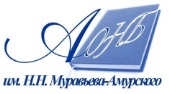 Государственное бюджетное учреждение культуры«Амурская областная научная библиотека имени Н.Н. Муравьева-Амурского